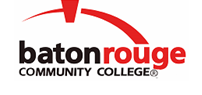 Baton Rouge Community CollegeAcademic Affairs Master SyllabusDate Approved:	27 April 2021Term and Year of Implementation:	Fall 2021Course Title:	Calculus IIBRCC Course Rubric:	MATH 2125Previous Course Rubric:	MATH 211Lecture Hours per week-Lab Hours per week-Credit Hours:	5-0-5Per semester:  Lecture Hours-Lab Hours-Instructional Contact Hours:	75-0-75Louisiana Common Course Number:	CMAT 2125CIP Code:	27.0101Course Description:	Covers additional techniques of integration, series and sequences, conic sections, parametric equations, polar coordinates, vectors, vector-valued functions, and an introduction to partial derivatives. This is the second calculus course of a three-course sequence.Prerequisites:	Appropriate placement test score or MATH 2115 (or MATH 210) with a grade of C or betterCo-requisites:		NoneSuggested Enrollment Cap:	40Learning Outcomes.  Upon successful completion of this course, the students will be able to:1.	Apply the techniques of integration to evaluate definite, indefinite, and improper integrals.2.	Determine the convergence or divergence of a sequence and series, including being able to represent a function by a Taylor, Maclaurin, or Power series.3.	Analyze equations for basic conic sections, parametric equations of various curves, and coordinates and equations in polar form.4.	Apply vector properties and calculus techniques in solving vector problems including applications.5.	Compute partial derivatives.General Education Learning Outcome(s):  This course supports the development of competency in the following area(s).  Students will:Use processes and models to solve quantitative problems. (Quantitative and Symbolic Reasoning)Assessment Measures.  Assessment of all learning outcomes will be measured using the following methods:1.	Instructor created exams, quizzes, and/or homework2.	Comprehensive final examInformation to be included on the Instructor’s Course Syllabi:Disability Statement:  Baton Rouge Community College seeks to meet the needs of its students in many ways.  See the Office of Disability Services to receive suggestions for disability statements that should be included in each syllabus.Grading: The College grading policy should be included in the course syllabus.  Any special practices should also go here.  This should include the instructor’s and/or the department’s policy for make-up work.  For example in a speech course, “Speeches not given on due date will receive no grade higher than a sixty” or “Make-up work will not be accepted after the last day of class”.Attendance Policy:  Include the overall attendance policy of the college.  Instructors may want to add additional information in individual syllabi to meet the needs of their courses.General Policies: Instructors’ policy on the use of things such as beepers and cell phones and/or hand held programmable calculators should be covered in this section.Cheating and Plagiarism:  This must be included in all syllabi and should include the penalties for incidents in a given class.  Students should have a clear idea of what constitutes cheating in a given course.Safety Concerns:  In some courses, this may be a major issue.  For example, “No student will be allowed in the lab without safety glasses”.  General statements such as, “Items that may be harmful to one’s self or others should not be brought to class”.Library/ Learning Resources:  Since the development of the total person is part of our mission, assignments in the library and/or the Learning Resources Center should be included to assist students in enhancing skills and in using resources.  Students should be encouraged to use the library for reading enjoyment as part of lifelong learning.Expanded Course Outline:I.	Integration TechniquesA.	Basic Integration RulesB.	Integration by PartsC.	Trigonometric IntegralsD.	Trigonometric SubstitutionE.	Partial FractionsF.	Integration by Tables and Other Integration TechniquesG.	Improper IntegralsII.	Infinite SeriesA.	SequencesB.	Series and ConvergenceC.	The Integral Test and p-SeriesD.	Comparisons of SeriesE.	Alternating SeriesF.	The Ratio and Root TestsG.	Taylor Polynomials and ApproximationsH.	Power SeriesI.	Representation of Functions by Power SeriesJ.	Taylor and Maclaurin SeriesIII.	Conics, Parametric Equations, and Polar CoordinatesA.	Conics and CalculusB.	Plane Curves and Parametric EquationsC.	Parametric Equations and CalculusD.	Polar Coordinates and Polar GraphsE.	Area and Arc Length in Polar CoordinatesF.	Polar Equations of Conics and Kepler’s LawsIV.	Vectors and the Geometry of SpaceA.	Vectors in the planeB.	Space Coordinates and Vectors in spaceC.	The Dot Product D.	The Cross ProductV.	Vector-Valued FunctionsA.	Vector-Valued FunctionsB.	Differentiation and Integration of Vector-Valued FunctionsC.	Velocity and AccelerationVI.	Introduction to Partial Derivatives